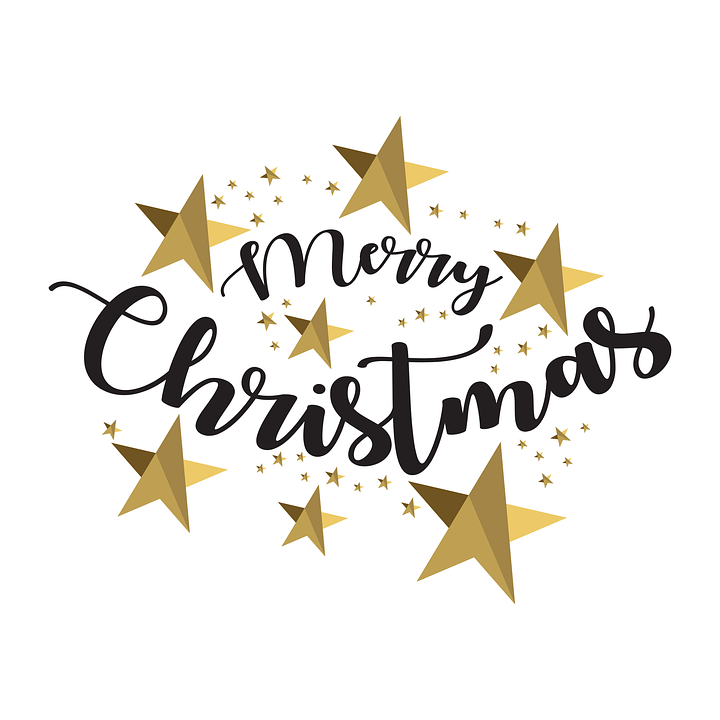 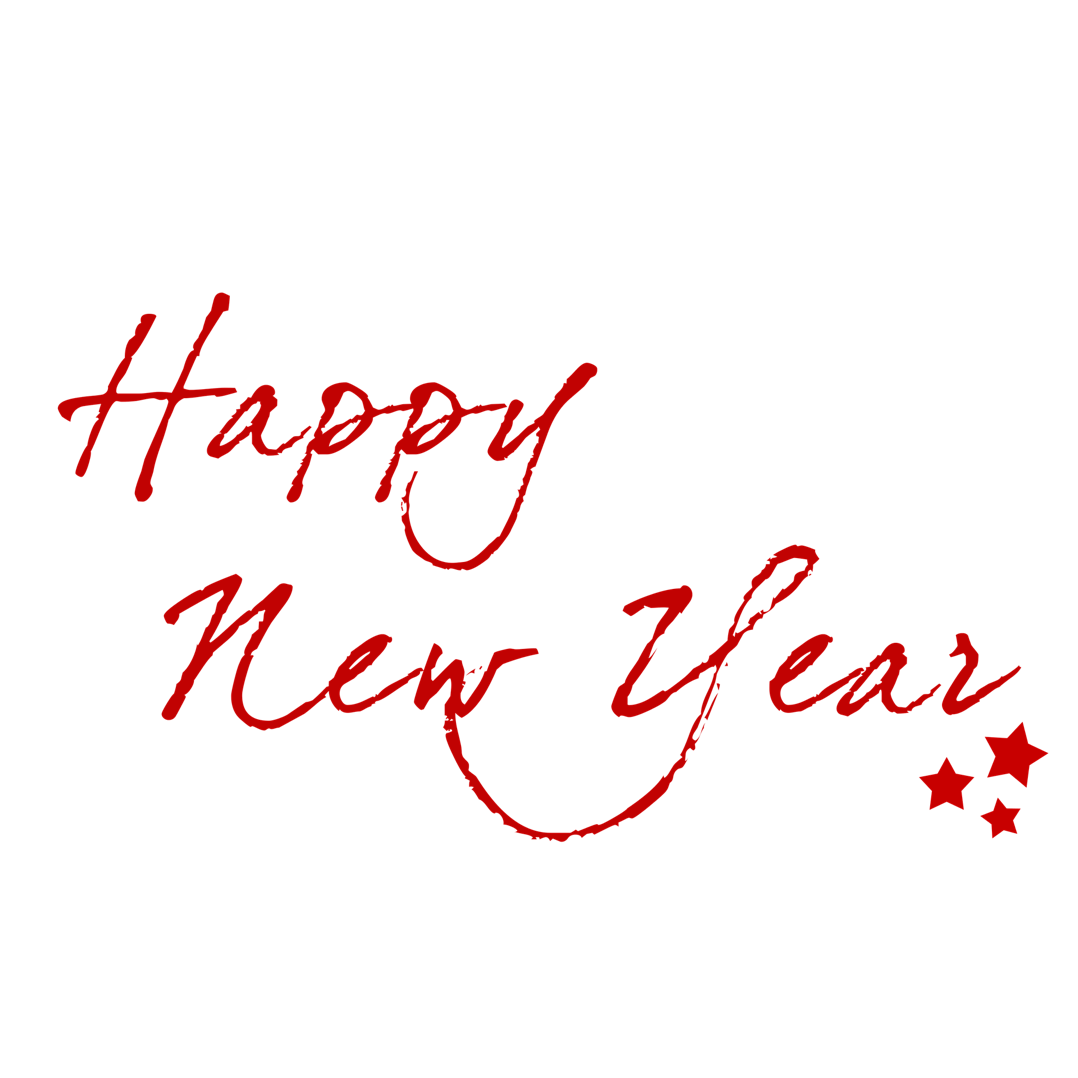 Frohe WeihnachtenMenüFreitextFreitextFreitextFreitextFreitext